Ո Ր Ո Շ ՈՒ Մ
16 ՀՈՒՆԻՍԻ 2023թվականի N 057-ՆՀԱՅԱՍՏԱՆԻ ՀԱՆՐԱՊԵՏՈՒԹՅԱՆ ԱՐՄԱՎԻՐԻ ՄԱՐԶԻ ԱՐՄԱՎԻՐ ՀԱՄԱՅՆՔԻ ԱՎԱԳԱՆՈՒ 2022ԹՎԱԿԱՆԻ ԴԵԿՏԵՄԲԵՐԻ 26-Ի ԹԻՎ 217-Ն ՈՐՈՇՄԱՆ ՄԵՋ ՓՈՓՈԽՈՒԹՅՈՒՆՆԵՐ ԿԱՏԱՐԵԼՈՒ ՄԱՍԻՆ Ղեկավարվելուվ    «Տեղական ինքնակառավարման մասին»  Հայաստանի Հանրապետության օրենքի 18-րդ հոդվածի 1-ին մասի            5-րդ կետով, «Նորմատիվ իրավական ակտերի մասին» ՀայաստանիՀանրապետության օրենքի 33-րդ և 34-րդ հոդվածներով, «Հայաստանի Հանրապետության բյուջետային համակարգի մասին» օրենքի 13-րդ հոդվածի  5-րդ մասով, 33-րդ հոդվածի 4-րդ մասով, 29-րդ հոդվածով՝ԱՐՄԱՎԻՐ  ՀԱՄԱՅՆՔԻ ԱՎԱԳԱՆԻՆ ՈՐՈՇՈՒՄ Է1.Հայաստանի Հանրապետության Արմավիրի մարզի Արմավիր համայնքի ավագանու 2022 թվականի դեկտեմբերի  26-ի «Հայաստանի Հանրապետության Արմավիրի մարզի Արմավիր համայնքի 2023 թվականի բյուջեն հաստատելու մասին»  թիվ  217-Ն    որոշման մեջ կատարել հետևյալ փոփոխությունները.1)Բյուջեի ծախսային մասում`ա.05 բաժին 1 խումբ 1 դաս` «Աղբահանում» ծրագրի ծախսերի «Տրանսպորտային սարքավորումներ»  5121 հոդվածն  ավելացնել  4000,0  հազար  դրամով ԶԻԼ մակնիշի ինքնաթափ մեքենա ձեռք բերելու համար`   հիմք ընդունելով  «Հայաստանի Հանրապետության Արմավիրի մարզի Արմավիր համայնքի «Բարեկարգում» տնօրինության տնօրեն Ա.Հարությունյանի  12.05.2023թ. զեկուցագիրը,բ.04 բաժին 2 խումբ 4 դաս` «Ոռոգում» ծրագրի ծախսերի, «Սուբսիդիաներ ոչ-ֆինանսական պետական (hամայնքային) կազմակերպություններին » 4511  հոդվածն ավելացնել 7470.0 հազար դրամով`  հիմք ընդունելով  «Հայաստանի Հանրապետության Արմավիրի մարզի Արմավիր համայնքի Ջրամատակարար» ՀՈԱԿ տնօրեն  Դ.Ավետիսյանի  զեկուցագիրը,գ. 04 բաժին 9 խումբ 1 դաս`«Տնտեսական հարաբերություններ (այլ դասերին չպատկանող)» ծրագրի «Հողի օտարումից մուտքեր» 8411 հոդվածը ավելացնել -4000.0հազար դրամով, դ.11բաժին 1խումբ 2 դաս՝ «ՀՀ համայնքների պահուստային ֆոնդ» ծրագրի ծախսերի «Պահուստային միջոցներ» 4891 հոդվածը պակասեցնել   7470.0  հազար դրամով:Փոփոխությունները կատարել համաձայն 1,2,3 հավելվածների:Սույն որոշումն ուժի մեջ է մտնում պաշտոնական հրապարակման հաջորդող օրվանից:  ՀԱՄԱՅՆՔԻ ՂԵԿԱՎԱՐ՝                     Դ. ԽՈՒԴԱԹՅԱՆ2023թ. հունիսի  16
ք. Արմավիր
ՀԱՅԱՍՏԱՆԻ ՀԱՆՐԱՊԵՏՈՒԹՅԱՆ ԱՐՄԱՎԻՐ ՄԱՐԶԻ ԱՐՄԱՎԻՐ ՀԱՄԱՅՆՔԻ ԱՎԱԳԱՆԻ
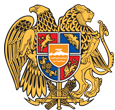 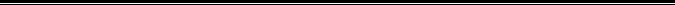 Հայաստանի Հանրապետության Արմավիրի մարզի Արմավիր համայնք 
ՀՀ, Արմավիրի մարզ, ք.Արմավիր, (0237) 2-36-54, armavirmunicipality@gmail.com